NARIŠI SVOJO SLIKO S POMOČJO SENCEPripomočki:Beli listi Najljubše igračkeSvinčnik/barvice/flomastriList papirja postavi na tla, na svetel prostor (zunaj ali notri), kjer se bo videla senca. Opazuj senco, ki je vidna na listu in obriši igračko.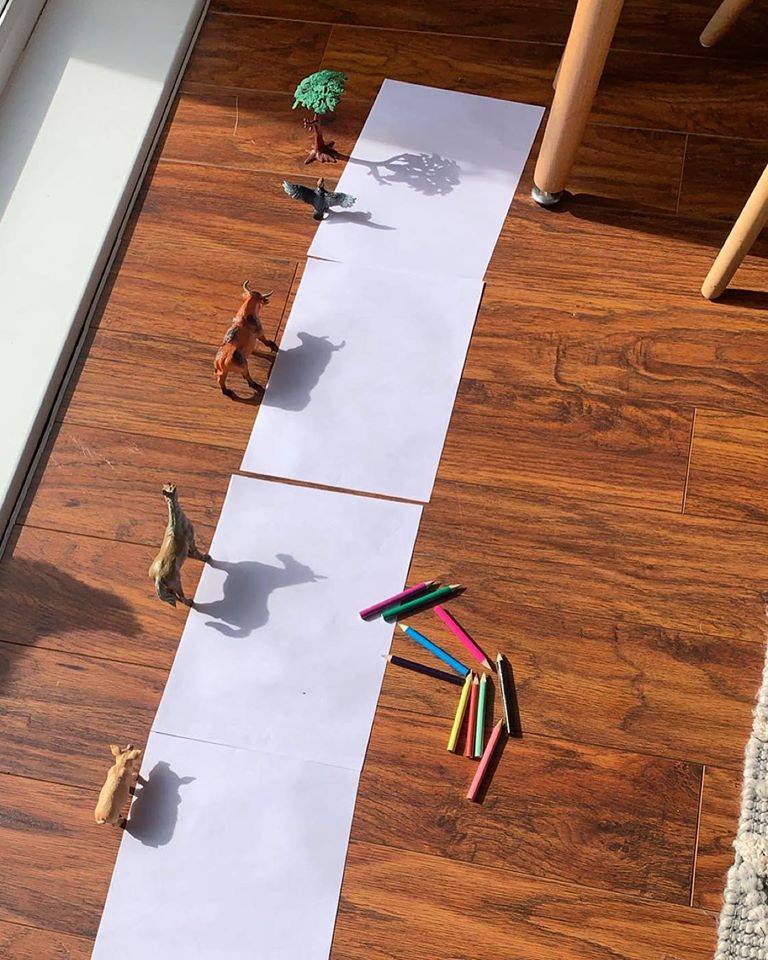 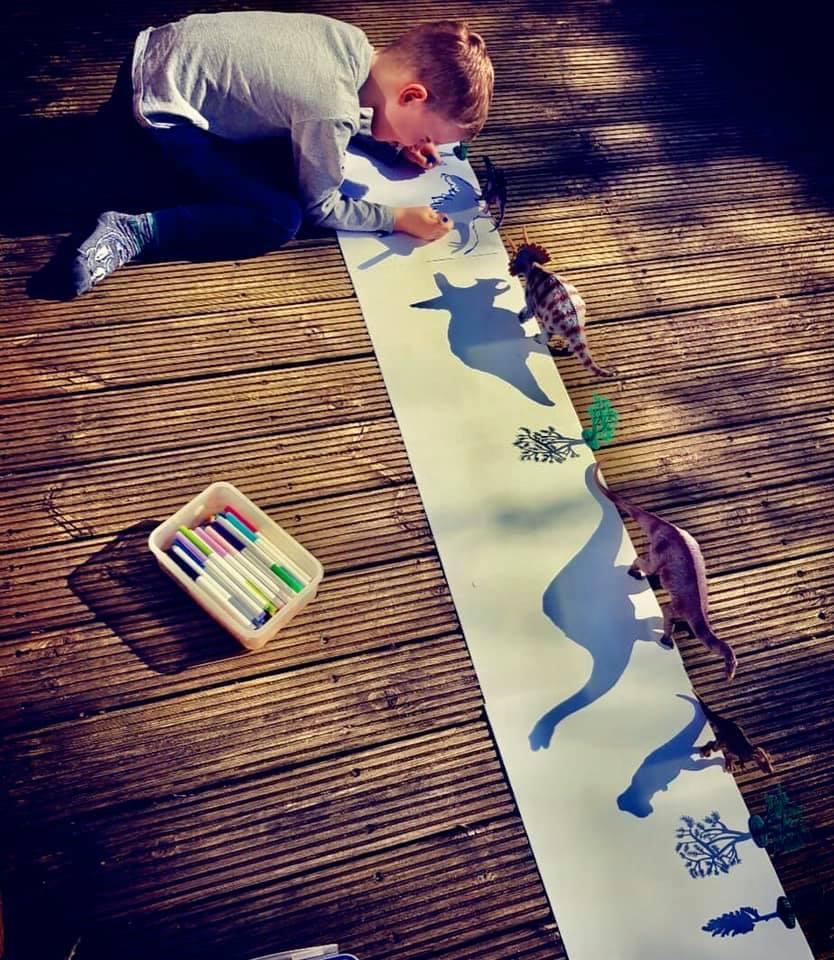 